CONCERT VERSIONS OF ABBA’S ICONIC CHESS, CYNDI LAUPER’S KINKY BOOTS AND NEW BRITISH MUSICAL TREASON PRESENTED AT THE ICONIC THEATRE ROYAL DRURY LANE IN AUGUST 2022LED BY STARS INCLUDING CARRIE HOPE FLETCHER, MATT WILLIS, SAMANTHA BARKS AND LES DENNISThree star-led musical concerts, accompanied by the London Musical Theatre Orchestra, will be presented at the Theatre Royal Drury Lane in August 2022Kicking off the season is ABBA’s iconic Chess, starring Samantha Barks (Frozen, Les Misérables) as Florence and Hadley Fraser (2:22 A Ghost Story, City of Angels) as Anatoly, with further exciting casting to be announced soon.This will be followed by Cyndi Lauper’s uplifting Kinky Boots with Cedric Neal (Back To The Future, Motown The Musical), as Lola/Simon, Matt Willis (Busted, Waitress, Wicked) as Charlie and Courtney Bowman (Legally Blonde, SIX) as Lauren.Brand new musical Treason will complete the August concerts, making its live stage debut at the Theatre Royal Drury Lane. Treason has already garnered a global audience following its streamed concert from Cadogan Hall in March 2021 and successful release of six tracks on streaming platforms. Leading the cast for the first live outing of Treason are Carrie Hope Fletcher (Les Misérables, Heathers) as Martha Percy, Bradley Jaden (Les Misérables, Wicked) as Thomas Percy and Simon-Anthony Rhoden (Hamilton, Kinky Boots) as Robert Catesby.CHESS (1 AUGUST)Chess, with music by ABBA legends Benny Andersson and Björn Ulvaeus, and lyrics by the incomparable Sir Tim Rice, returns to the West End for the first time since 2018.  Leading the cast are Hadley Fraser as Anatoly and Samantha Barks as Florence, with further casting to be announced in due course.Chess’ creative team are as follows — Director and Choreographer: Nick Winston, Associate Director and Choreographer: Alexandra Sarmiento, Musical Director: Freddie Tapner, Designer: Ruth Sutcliffe, Lighting Designer: Ben Cracknell, Lighting Programmer: Chris Winn, Sound Designer: Tom Marshall and Video Projection Designer: Duncan McLean and Casting: Harry Blumenau. KINKY BOOTS (8 AUGUST)Winner of six TONY awards and the Olivier Award for Best New Musical in 2016, the hilarious and uplifting musical Kinky Boots returns to the West End for the first time in three years. Kinky Boots is the feel-good musical by Harvey Fierstein and Cyndi Lauper, based on the popular 2005 film of the same name. Cedric Neal will be playing Lola/Simon, Matt Willis will play Charlie and Courtney Bowman will play the role of Lauren. Further casting will be announced shortly.Kinky Boots’ creative team are as follows — Director: Omar F Okai, Musical Director: Freddie Tapner, Designer: Ruth Sutcliffe, Lighting Designer: Ben Cracknell, Lighting Programmer: Chris Winn and Sound Designer: Tom Marshall and Casting: Harry Blumenau.TREASON THE MUSICAL (22 AUGUST)Treason is the explosive new musical about the gunpowder plot featuring stunning music by Ricky Allan, and book and lyrics by Ricky Allan and Kieran Lynn.Confirmed casting includes Carrie Hope Fletcher (Martha Percy), Bradley Jaden (Thomas Percy), Simon-Anthony Rhoden (Robert Catesby), Les Dennis (Robert Cecil), Emilie Louise Israel (Eleanor Brooksby), Rebecca Lachance (Anne Vaux), Daniel Boys (King James), Cedric Neal (Earl of Northumberland), Waylon Jacobs (Jack Wright) and Adam Pearce (Thomas Wintour).Songs from Treason The Musical such as ‘Take Things Into Our Own Hands’, ‘The Cold Hard Ground’ and ‘The Day Elizabeth Died’ have already taken Spotify by storm, and the streamed lockdown concert was described as “an exceptional musical in the making” (West End Best Friend).Treason’s creative team are as follows — Director: Hannah Chissick, Choreographer: Taylor Walker, Musical Supervisor: Nick Pinchbeck, Orchestrator: Matthew Malone, Designer: Ruth Sutcliffe, Lighting Designer: Simisola Majekodunmi, Sound Designer: Tom Marshall, Video Designer: Gino Green, Casting: Harry Blumenau and Dramaturgy: Hannah Chissick.NOTES FOR EDITORSCAST BIOGRAPHIESCHESSSamantha Barks (Florence) - currently stars as Elsa in hit West End production of Disney’s Frozen. Prior to this, Samantha originated the role of Vivan Ward in the Broadway smash Pretty Woman – The Musical opposite Andy Karl. Samantha also appeared in The Last Five Years at the St. James Theatre opposite Jonathan Bailey and played the title role of Amelie in Amelie at the Berkeley Rep Theatre. She featured in Universal’s Dracula alongside Luke Evans and Dominic Cooper. Samantha garnered rave reviews and acclaim for her performance as the iconic “Eponine” in Universal’s Les Misérables, directed by Tom Hooper and starring alongside Hugh Jackman, Russell Crowe, Eddie Redmayne, Amanda Seyfried & Anne Hathaway.  She received the Breakout Award at Glamour’s Women of the Year Awards, Best Female Newcomer by the Empire Awards, the Spotlight Award from the Hollywood Film Festival and was nominated for Young British Performer of the Year by the London Critics Circle. Hadley Fraser (Anatoly) – stage credits includes: 2:22 A Ghost Story (Noel Coward Theatre); City Of Angels (Garrick Theatre); The Antipodes (National Theatre); The Deep Blue Sea (Chichester Festival Theatre); Young Frankenstein (Garrick Theatre), Saint Joan, City Of Angels, Coriolanus, The Vote (All Donmar Warehouse); Long Day‘s Journey Into Night (Bristol Old Vic); The Winter’s Tale & Harlequinade (Kenneth Branagh Theatre Company At The Garrick Theatre); The Machine (Manchester International Festival & Park Avenue Armoury, Nyc); The Pajama Game (Chichester Festival Theatre); Les Miserables (Queens & Palace Theatres); The Pirate Queen (Broadway); The Fantasticks (Duchess Theatre); A Christmas Carol (Birmingham Rep); The Shaughraun (Abbey Theatre, Dublin); Assassins (Sheffield Crucible); Pacific Overtures (Leicester Haymarket); Longitude (Greenwich); The Pirates Of Penzance, Peter Pan (Both Savoy Theatre); The Far Pavilions (Shaftesbury Theatre); The Last 5 Years (Theater Aspen, Colorado) and The Phantom Of The Opera 25th Anniversary (Royal Albert Hall), Les Miserables 25th Anniversary (O2 Arena). He has workshopped extensively for the National Theatre, Donmar Warehouse, Almedia Theatre, Old Vic and many others.Film & Television Includes: The Gold, Gentleman Jack, All Is True, Murder On The Orient Express, The Legend Of Tarzan, Les Miserables, Decline & Fall, The Wrong Mans, Endeavour, Holby City, Doctor Who, Pompidou, Him, Sons Of Liberty.Hadley wrote the book and lyrics for the musical committee for The Donmar Warehouse. As a recording artist and musician Hadley has appeared on numerous albums including; the recently released Lights Around The Shore with Jazz Pianist Will Butterworth, his own EP Just Let Go and cast recordings of Young Frankenstein, The Pirate Queen, The Phantom Of The Opera 25th Anniversary and Les Miserables 25th Anniversary. He has provided music for theatre productions including Measure For Measure (Donmar Warehouse) and Hobson’s Choice (Regent’s Park Open Air Theatre), and on radio for Ross Noble: Britain In Bits. He has collaborated with artists and composers including Pete Townsend, Claude-Michel Schonberg, Adam Cork, Grant Olding, Joby Talbot, Joe Stilgoe, Jeremy Holland-Smith, Michael Bruce, Tom Deering, Laura Tisdall, Scott Alan, Ramin Karimloo & Stuart Matthew Price. Hadley co-presents the podcast Poddin’ On The Ritz with Ross Noble. He is a regular guest on BBC Radio 2’s Friday Night Is Music Night.  In concert Hadley has appeared at venues such as The Royal Albert Hall, Cadogan Hall, Royal Festival Hall, London Palladium, Birmingham Symphony Hall, The Other Palace, Lyric Hammersmith, Live At Zedel, Birdland Jazz (NYC), M Bar (Los Angeles), Little Lake Festival (Toronto) And Orchard Hall (Tokyo). KINKY BOOTSCedric Neal (Lola/Simon) – Cedric is currently staring as Goldie Wilson in Back to the Future at the Adelphi Theatre and was recently a semi-finalist on The Voice UK 2019 series. Cedric’s West End stage credits include Chess at the London Coliseum and Motown The Musical at the Shaftesbury Theatre.  Other London credits include Songs For A New World at the London Palladium, Jesus Christ Superstar at Regent’s Park Open Air Theatre, 21 Chump Street at the Courtyard Theatre, The View Upstairs at Soho Theatre, Rhythm Of Life at the St. James Theatre, and The Gershwins' Porgy and Bess at Regent's Park Open Air Theatre's. Cedric’s Broadway credits include After Midnight at the Brooks Atkinson Theatre and The Gershwins' Porgy and Bess at the Richard Rodgers Theatre. He was an original member of the Brierley Resident Acting Company at the Dallas Theater Center, where he starred in productions of The Who's Tommy, A Midsummer Night's Dream, A Christmas Carol, Death Of A Salesman, and Stagger Lee. His American regional theatre credits include Pollard Theatre (Oklahoma), Milwaukee Repertory Theater, Signature Theatre (Arlington, VA), Zach Theatre (Austin, TX), American Repertory Theatre (Cambridge, MA), Uptown Players, WaterTower Theatre, Theatre Three, Jubilee Theatre and Dallas Children's Theatre (Dallas/Fort Worth, Texas). Cedric’s screen credits include The Good Guys (Fox), Friday Night Lights (NBC-Universal) and Lost In London (Written, Produced and Starring Woody Harrelson).Matt Willis (Charlie) - Matt has been acting since a young age and is also well known for his band Busted who went on to become one of the biggest pop success stories of the early noughties. They released four No.1 UK singles, two multi-platinum albums, sold over 4 million albums in the UK and won two Brit Awards.

Theatre includes: Waitress (UK Tour); Bob Cratchit in A Christmas Carol (Dominion); Wicked (Victoria Palace); Little Shop of Horrors (Regent’s Park Open Air); Footloose (UK Tour) and Flashdance (Shaftsbury).

TV/Film includes: Wolves of War (Blue Fox Entertainment); Madness in the Method (Autumnwood Media); Eastenders (BBC); Allies (Summerwood Media); Birds of a Feather (ITV); Casualty (BBC); and Miss Marple (ITV).Courtney Bowman (Lauren) - stage credits include: Legally Blonde (Regents Park Theatre); Six (Arts Theatre/The Lyric Theatre); Everybody’s Talking About Jamie (Apollo Theatre and Sheffield Crucible); Blondel (Union Theatre); The Wind in the Willows (UK Tour). Television credits include: Big Cook Little Cook (CBBC).TREASONCarrie Hope Fletcher (Martha Percy) – stage credits include: Cinderella (Gillian Lynne Theatre); Les Misérables: The Concert (Gielgud Theatre); Heathers (Theatre Royal Haymarket); The Christmasaurus Live (Eventim Apollo, Hammersmith); The Addams Family (Music and Lyrics); Les Misérables (Dubai – Cameron Mackintosh) Chitty Chitty Bang Bang (Music and Lyrics); Les Misérables (Queen’s); Jeff Wayne’s War of the Worlds (Arena Tour), Wind in the Willows (Regent’s Park Open Air): Mary Poppins (Disney Theatrical/Cameron Mackintosh); Chitty Chitty Bang Bang and Les Misérables. Television credits include: In Two Minds, Break Kids, Princess Beatrix in Wilhelmina and Dog & Duck. Concerts credits include:  When the Curtain Falls (Cadogan Hall); Jason Robert Brown in Concert (Haymarket Theatre); West End Does Love (FortyFour Productions); West End Does Christmas (FortyFour Productions); West End Does Animation (FortyFour Productions); Edges (Prince of Wales); Andrew Lippa in Concert, Sheytoons in Concert (St James); and Ramin Karimloo’s 2012 tour Road to Find Out. Carrie is going out on her first solo tour in 2023 entitled An Open Book – she will be touring around the UK and the show will be a celebration of Carrie’s career so far. Carrie’s debut solo album When the Curtain Falls, released in March 2018 and produced by 2300 RECORDS, went straight into the Top 20 UK Album Charts and number two in the iTunes Soundtrack Charts. She is currently listed as a 2022 GRAMMY nominee for two competing albums for Best Musical Theatre Album - Cinderella (Original Concept Album) and Les Misérables: The Staged Concert (Live Album). 
Carrie is a three-time winner of Best Actress in a Musical at the WhatsOnStage Awards for the roles of Cinderella in Cinderella, Veronica Sawyer in Heathers and Wednesday Addams in The Addams Family. She has also won the WhatsOnStage Award for Best Takeover in a Role for Eponine in Les Misérables
Bradley Jaden (Thomas Percy) – Bradley’s stage credits include Les Misérables at the Sondheim Theatre and Queen’s Theatre, Les Misérables – The Staged Concert at the Gielgud Theatre and Sondheim Theatre, Wicked at the Victoria Apollo Theatre and on International Tour, South Pacific – In Concert at Cadogan Hall, Ghost on UK Tour, Shrek The Musical at the Theatre Royal Drury Lane, The Blues Brothers and The Rat Pack, both at the Edinburgh Festival Fringe, Stiles and Drewe’s Peter Pan at West Yorkshire Playhouse and Goblin Market and Missing Melanie, both for YMT:UK. Bradley’s screen credits include Emmerdale (ITV), Sugar Rush (Channel 4), Disney Channel Kids Awards (Disney Channel) and Les Misérables In Concert Live (NBC/Universal). Simon-Anthony Rhoden (Robert Catesby) trained at LAMDA graduating in 2009 with a BA (Hons) in Classical Theatre.
Stage credits include: Hamilton (Cameron Mackintosh/Victoria Palace Theatre); Kinky Boots (Playful Productions/Adelphi Theatre); Color Purple (Leicester Curve/Birmingham Hippodrome); Beauty's Legacy (The Keeper's Daughter); 'Parade' (Edinburgh Fringe).
TV and Film credits includes: Temple 2 (Sky/Hera); Let it Snow (Endor/Sky TV); Feel Good (Netflix/E4); Blue (Blue Spring Pictures)
Simon-Anthony made his West End debut in 'Kinky Boots' in 2016 and played the lead role of Lola for two years earning him an award for Best Long-running West End Show Performer for Broadway World UK. Other awards include Best Regional Production for Color Purple at WhatsOnStage Awards.
Simon-Anthony enjoys devising and writing and looks forward to creating new and inclusive ideas of work.Les Dennis (Robert Cecil) is one of the UK’s best-known entertainers with a career in showbusiness spanning 50 years. Born in Liverpool, he came to prominence as a comedian in the 1970s after honing his craft on the northern Working Men’s Club circuit and turning pro after a winning set on New Faces. He became a stalwart of Saturday night TV in the 80s and 90s, starring in comedies including The Russ Abbot Show and The Les Dennis Laughter Show, and most famously as the host of ITV’s Family Fortunes between 1987 and 2002. In recent years Les has enjoyed a thriving career as an actor, starring with the Royal Shakespeare Company, and in numerous hit plays and musicals in the West End and on tour, as well as a regular role on Coronation Street. Despite the pandemic, Les has kept busy, filming a travel series for Channel 5, a guest lead in the Jimmy McGovern drama Moving On and a starring role in the Christmas Special of Birds of a Feather.  Over the summer he starred in Hairspray in the West End.His stage credits includes: HMS Pinafore (ENO); Hairspray (Coliseum); Venice Preserved and The Provoked Wife (RSC); End of the Pier (Park Theatre); The Miracle of Great Homer Street (Liverpool Royal Court); The Addams Family (Music and Lyrics); She Loves Me (Menier Chocolate Factory); Down the Dock Road (Liverpool Royal Court); The Perfect Murder (TPM Productions); Spamalot (ATG); Hairspray (UK tour); Jigsy (Liverpool Royal Court – Best Actor, LPD Arts); When We Are Married (WYP); Eurobeat (No. 1 tour/West End); Certified Male (Edinburgh Festival); The Servant of Two Masters (Wales Theatre Company); Marlon Brando’s Corset (Edinburgh Festival); Neville’s Island (Birmingham Rep); South Pacific (Birmingham Symphony); Art (UK tour); Cherished Disappointments in Love (Soho); Chicago (Adelphi); Just Between Ourselves (Theatre Royal Bath); Skylight (Watermill) and Me and My Girl (Adelphi). Film credits include: Sideshow, Wounded (winner of Best Feature, Marbella Film Festival) and Intimate Relations. Television credits include: Moving On, Birds of a Feather, Coronation Street, Holby City, Hotel Babylon, New Street Law, Extras, The Quest 2, Casualty, Mersey Beat, Doctors, Brookside, Les Dennis and Dustin Gee’s Laughter Show.Emilie Louise Israel (Eleanor Brooksby) – stage credits include: Hamilton (Victoria Palace Theatre); Disney’s The Lion King Rhythm of the Pridelands (Disney); Gobsmacked (US tour); Stick and Stones (Musical Theatre Company)Rebecca LaChance (Anne Vaux) – Rebecca’s stage credits include School of Rock at the Gillian Lynne Theatre, Beautiful - The Carole King Musical on US Tour and Broadway, Mack and Mabel at Chichester Festival Theatre, Johnny Baseball at Williamstown Theatre Festival and Central Avenue Breakdown at the New York Musical Theatre Festival.Daniel Boys (King James) – Daniel’s West End and London stage credits include The Pirate Queen in concert at London’s Coliseum, Falsettos at The Other Palace, The Boys In The Band at Park Theatre, on UK Tour and the Vaudeville Theatre, Miss Atomic Bomb at The Other Palace, Spoonful of Sherman Live At Zedel, Jacques Brel Is Alive and Well and Living In Paris at the Charing Cross Theatre,  Spamalot at the Playhouse Theatre, Tommy in Concert at the Prince Edward Theatre, Avenue Q at the Gielgud Theatre and Noël Coward Theatre (Winner of the 2009 Theatregoers Choice Award for Best Takeover in a Role), I Love You Because at the Landor Theatre, Grease at the Victoria Palace Theatre, Rent at the Prince of Wales Theatre and on UK Tour, Sweeney Todd at the Royal Festival Hall and Ordinary Days and Wolfboy both at Trafalgar Studios.Daniel’s other stage credits include Nativity! The Musical at Birmingham Rep and on UK Tour, Little Shop of Horrors at Theatr Clwyd, Love Story at Bolton Octagon, The Opinion Makers at Mercury Colchester and Derby Playhouse, High Society on UK Tour, The Importance of Being Earnest at the Theatre Royal, Windsor, Peter Pan The Musical at the Mayflower Theatre, Southampton and Grand Canal Theatre, Dublin, the 40th Anniversary concert of Godspell at the Palace Theatre, Manchester, Rent on European Tour, Sunset Boulevard on UK Tour, West Side Story on European Tour and The War Of The Worlds on UK Tour.Daniel’s screen credits include EastEnders (BBC), Endeavour (ITV), Nativity Rocks! (Mirrorball Films), Holby City (BBC), Fall Out (Crowded Pictures) and Little Man (Peccadillo Pictures). Daniel was also a contestant on Any Dream Will Do – The Search For Joseph (BBC).Daniel’s performed in numerous concerts including Michael Ball – Coming Home To You on UK Tour, The Night of 1000 Voices at the Royal Albert Hall, Support artist for Hayley Westenra at the King's Lynn Festival, Bryn Terfel’s Faenol Festival, John Barrowman’s Music, Music, Music on UK Tour, The Music of Andrew Lloyd Webber on UK Tour, Disney’s Enchanted Evening at Hyde Park and various performances on BBC Radio 2’s Friday Night is Music Night. Further concert work has taken him to Los Angeles, Bangkok, Chicago, Al Ain, Xiamen and Ljubljana performing with some of the world’s greatest orchestras and conductors.Cedric Neal (Earl of Northumberland) – Cedric was most recently a semi-finalist on The Voice UK 2019 series. Cedric’s West End stage credits include Chess at the London Coliseum and Motown The Musical at the Shaftesbury Theatre.  Other London credits include Songs For A New World at the London Palladium, Jesus Christ Superstar at Regent’s Park Open Air Theatre, 21 Chump Street at the Courtyard Theatre, The View Upstairs at Soho Theatre, Rhythm Of Life at the St. James Theatre, and The Gershwins' Porgy and Bess at Regent's Park Open Air Theatre. Cedric’s Broadway credits include After Midnight at the Brooks Atkinson Theatre and The Gershwins' Porgy and Bess at the Richard Rodgers Theatre. He was an original member of the Brierley Resident Acting Company at the Dallas Theater Center, where he starred in productions of The Who's Tommy, A Midsummer Night's Dream, A Christmas Carol, Death Of A Salesman, and Stagger Lee. His American regional theatre credits include Pollard Theatre (Oklahoma), Milwaukee Repertory Theater, Signature Theatre (Arlington, VA), Zach Theatre (Austin, TX), American Repertory Theatre (Cambridge, MA), Uptown Players, WaterTower Theatre, Theatre Three, Jubilee Theatre and Dallas Children's Theatre (Dallas/Fort Worth, Texas). His screen credits include The Good Guys (Fox), Friday Night Lights (NBC-Universal) and Lost In London (Written, Produced and Starring Woody Harrelson).Waylon Jacobs (John Wright) – Waylon’s stage credits include Hamilton at the Victoria Palace Theatre, Memphis at the Shaftesbury Theatre, We Will Rock You at the Dominion Theatre, Ragtime and A Midsummer Night’s Dream, both at Regents Park Open Air Theatre, Children of Eden at the Prince of Wales Theatre and The Lion King at the Lyceum Theatre. Waylon’s other stage credits include Peter Pan at The Barn Theatre, Cirencester, Chicago on UK Tour, We Will Rock You on World Arena Tour, Rent at the Tabard Theatre, The Screams of Kitty Genovese at Tete a Tete Opera Festival and Edinburgh Festival, Sondheim at 80 for the BBC Prom, at the Royal Albert Hall, Riverdance at the Gaiety Theatre, Dublin and Dick Whittington at Chelmsford Civic Theatre.Adam Pearce (Thomas Wintour) – Pearce’s stage credits include The Prince of Egypt (Dominion Theatre); Children of Eden 30th Anniversary (Codogan Hall); Evita (Regent’s Park Open Air Theatre) Local Hero (Edinburgh Lyceum) Sunset Boulevard (UK Tour); Les Misérables (Sondhiem); Urinetown (The Other Palace); The Light Princess (National); Sweeney Todd (Adelphi & Chichester Festival) Love Never Dies (Adelphi) Knights of the Rose (Arts) Joseph and his Amazing Technicolor Dreamcoat and Evita (Adelphi); Alice in Wonderland (Leeds Playhouse);; Aladdin (Wimbledon, Milton Kynes and Richmond). Television & Film credits include: Friday Night Dinner (Channel 4); The Prince of Egypt (DreamWorks); Sunset Boulevard, (Curve); A Tale Of Two Cities (PBS); The Current War (Scorsese) and Les Misérables (Working Title).Recording credits include: The Prince of Egypt, The Light Princess, Les Misérables (Film Cast Recording) Love Never Dies, Sweeney Todd, Evita, Tale of Two Cities, Guy Fawkes.PRODUCER BIOGRAPHIES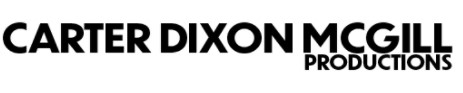 John-Webb Carter, Jamie Chapman Dixon & Stephen McGill have over thirty years of experience within the entertainment industry. Between them they have worked on worldwide productions of Mamma Mia!, Billy Elliot and Jersey Boys and within the offices of Delfont Mackintosh, Bill Kenwright and HQ Theatres. They have also been involved in the launching of several new theatres and ventures including the Barn Theatre (Cirencester), Theatre Basse Passiere (France) and the Theatre Investment Portal.Recent productions include: Wonderville: Magic & Illusion (Palace Theatre, London), Death Drop (Criterion Theatre, Garrick Theatre, London & UK Tour), Icon: The Kpop Musical (In development), Operation Crucible (Sheffield Crucible), Tomorrow Morning (Film) and Treason The Musical.Previous productions include: The Pajama Game (Shaftesbury Theatre, London), Fame (UK/International Tour & West End), Madagascar (UK/International Tour), Spamalot (UK, Dubai & South Korea), Hair 50th Anniversary Production (UK Tour & Cologne), The Steamie (SSE Hydro in Glasgow), The 39 Steps (Windsor Theatre Royal), Operation Crucible, (59E59 Theater, New York), Tonight at the London Coliseum (Concerts),Jeeves & Wooster in Perfect Nonsense (UK Tour), Lottys War (UK Tour), American Idiot (UK Tour & West End), Crucible (UK Tour), Judy! (Arts Theatre), Footloose (UK Tour), Flashdance (UK Tour), Of Mice & Men (UK Tour), Treason The Musical In Concert (Cadogan Hall), Little Shop of Horrors (UK Tour), The Crucible (UK Tour), Dark Sublime (Trafalgar Studios), Gary Lamont: Dropping The Soap! (Scottish Tour), Molly Wobbly (Phoenix, London), Katie Brennan’s Quarter Life Crisis (Edinburgh Festival), Ragtime (Landor Theatre), The Mikado (No 1 Leicester Square), Club A Cappella (The Other Palace), The Last of the De Mullins (Jermyn Street Theatre), Facing East: In Concert (Lyric Theatre), The Tailor Made Man (Arts Theatre), An Incident at the Border (Trafalgar Studios), Pippin (Southwark Playhouse).Productions at the Barn Theatre, Cirencester include The Hound of the Baskervilles, Just So, Henry V, One Minute, The Rise and Fall of Little Voice, Ben Hur, The 39 Steps, A Christmas Carol, the Importance of Being Earnest and Michael Morpurgos’ the Butterfly Lion.PIERS COTTEE-JONES ENTERTAINMENTEstablished in the midst of a global pandemic and driven by a firm belief that entertainment is for everyone, Piers Cottee-Jones Entertainment is determined to inspire creativity for all.Notable credits include: Amélie (Criterion Theatre), Death Drop (Garrick Theatre, Criterion Theatre & UK tour), A Christmas Carol (Dominion Theatre), Wonderville: Magic & Illusion (Palace Theatre), Treason (Streamed from Cadogan Hall), Icon: The Kpop musical (in development) and The World Goes ‘Round (The Barn Theatre, Cirencester). Set up by Piers Cottee-Jones, formerly a producer at Rigmarole Productions, whose previous notable theatre credits include: Hair (UK Tour), Madagascar (UK Tour), Dark Sublime (Trafalgar Studios), Pippin (Southwark Playhouse) and How to Succeed in Business Without Really Trying (Maltz Jupiter Theatre, Florida). He is an alumnus of Mountview and the University of Leeds. KATY GALLOWAY PRODUCTIONSKaty Galloway Productions was formed in 2021 by independent theatre producer, Katy Galloway. Recent productions include Instructions for a Teenage Armageddon (Southwark Playhouse); Little Women (Park Theatre); The Last Five Years (Garrick Theatre); Wonderville Magic and Illusion (Palace Theatre); Treason the Musical (Cadogan Hall/Online); One Jewish Boy (Trafalgar Studios) and Fringe First Award winning play, Bobby and Amy (Edinburgh Fringe). Katy has also worked in producing and general management roles with companies such as DEM Productions and Chalk Line Theatre. She is currently working at Mark Rubinstein Ltd as Stage One Trainee Producer / Production Assistant on TINA and multiple other projects.ORCHESTRA BIOGRAPHYTHE LONDON MUSICAL THEATRE ORCHESTRAThe London Musical Theatre Orchestra is the world’s only professional orchestra solely dedicated to performing works of musical theatre.Since LMTO’s launch in June 2016, the orchestra has performed live to over 60,000 people across dozens of concerts at venues including the Royal Albert Hall and the London Palladium, recorded both live and studio albums, and had several performances broadcast to millions on BBC Radio 2. In December 2020, LMTO produced and accompanied Alan Menken’s A Christmas Carol at the Dominion Theatre, one of the only pieces of live entertainment running in the world at that time.The organisation’s development arm nurtures young professional musicians at the start of their careers, and is expanding further afield to introduce early-stage secondary school students to playing orchestral instruments in in arts deprived areas of the UK.Performances include: A Christmas Carol (Dominion and Lyceum), The Best of the West End (Royal Albert Hall), Zorro in Concert (Cadogan Hall), Lucie Jones Live at the Adelphi (Adelphi), A Night at the Musicals (Royal & Derngate), Cinderella in Concert (Cadogan Hall), Ben Forster: Me, Myself and Musicals (Theatre Royal Haymarket), Girlfriends (Bishopsgate Institute), Camelot (London Palladium), KING (Hackney Empire), Mack and Mabel (Hackney Empire), Candide (Cadogan Hall), A Night On Broadway (St Albans Abbey) and State Fair (Cadogan Hall).Broadcasts include: Magic with the Musicals (Magic FM) and The Best of the West End (BBC Radio 2).Recordings include: Songs from KING The Musical, Lucie Jones Live at the Adelphi, #ZoologicalSociety and Girlfriends.LISTINGSCHESS in concert KINKY BOOTS in concertTREASON THE MUSICAL in concertVenue: Theatre Royal Drury LaneAddress: Theatre Royal Drury Lane, Catherine St, London WC2B 5JFDates:  Chess: 			1 August 2022	Kinky Boots: 		8 August 2022	Treason The Musical: 22 August 2022Performance times: 7.30pm
Ticket price: from £25.00Artwork: Please click HERE for poster imagesHeadshots: Please click HERE for cast headshots Websites:	CHESShttps://lwtheatres.co.uk/whats-on/chess-the-musical-in-concert/KINKY BOOTShttps://lwtheatres.co.uk/whats-on/kinky-boots-the-musical-in-concert/TREASONhttps://lwtheatres.co.uk/whats-on/treason-the-musical-in-concert/Socials:#ChessDL#KinkyBootsDL@TreasonMusical PRESS CONTACT: EMMA HOLLAND PR (EHPR)W:  www.emmahollandpr.com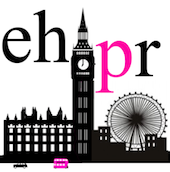 